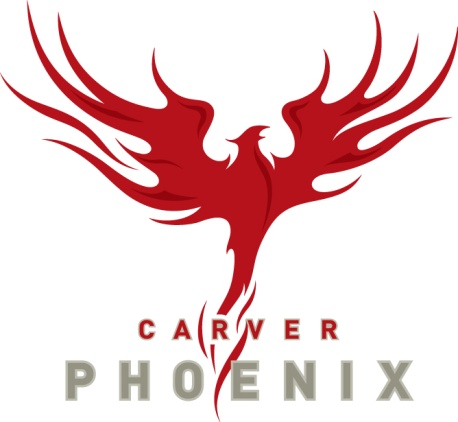 Things to note:Games are 1 hour in length. Game days are double headers with game 1 at 3:30 and game 2 at 4:30. Each team has six games for the season. This is due to the compressed season and black-out dates. Therefore each team has 6 games. This is the same as last season. Jr Ultimate TEAM SCHEDULE 2013LMISUL: Saints/York House A & B (Tight), Stratford Hall A & B, Regent Christian (RC), British Columbia Christian Academy (BCCA), Southpointe (SP), St. John’s (STJ), Carver Christian	Friday, April 5 @ St. George’s	Game 1: Tight BGame 2: Tight AWednesday, April 10 @ Holly ParkGame 1: BCCAGame 2: RCWednesday, April 17 ALL DAYJR GVISAA CHAMPIONSHIPS @ Trillium FieldsThursday, April 25 @ McLean ParkGame 1: SH AGame 2: SH BTuesday, May 10 ALL DAYJR & SR LMISUL CHAMPIONSHIPS @ St. George’sSr Ultimate TEAM SCHEDULE 2013LMISUL: Saints/York House A & B (Tight), Stratford Hall, Regent Christian (RC), Waldorf, St. John's, VC/LFA, King David, Carver Christian. Friday, April 5 @ St. George’sGame 1: SH on Garcia FieldGame 2: VC on Toy B (N)Wednesday, April 10 @ St. George’sGame 1: TiB on Garcia Field (N)Game 2: STJ on Garcia Field (N)Thursday, April 18 @ Cloverdale Athletic Turf fieldsGame 1: KD – needs to be rescheduledGame 2: RCWednesday, April 24 ALL DAYSR GVISAA CHAMPIONSHIPS @ Trillium FieldsTuesday, May 10 ALL DAYJR & SR LMISUL CHAMPIONSHIPS @ St. George’s